РЕШЕНИЕРассмотрев обращение председателя Комитета по управлению жилищным фондом администрации Петропавловск-Камчатского городского округа 
Ребенка Ю.В. от 20.12.2016 № 01-12-02/2149/16 о необходимости делегирования депутатов Городской Думы Петропавловск-Камчатского городского округа в состав конкурсной комиссии по проведению открытых конкурсов по отбору управляющих организаций для управления многоквартирными домами, в соответствии со статьей 61 Регламента Городской Думы Петропавловск-Камчатского городского округа, Городская Дума Петропавловск-Камчатского городского округаРЕШИЛА:1. Делегировать в состав конкурсной комиссии по проведению открытых конкурсов по отбору управляющих организаций для управления многоквартирными домами следующих депутатов Городской Думы Петропавловск-Камчатского городского округа:2. Признать утратившим силу решение Городской Думы Петропавловск-Камчатского городского округа от 19.06.2013 № 221-р «О делегировании депутатов Городской Думы Петропавловск-Камчатского городского округа в состав конкурсной комиссии по проведению открытых конкурсов по отбору управляющих организаций для управления многоквартирными домами».3. Настоящее решение вступает в силу со дня его подписания.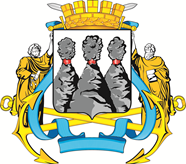 ГОРОДСКАЯ ДУМАПЕТРОПАВЛОВСК-КАМЧАТСКОГО ГОРОДСКОГО ОКРУГАот 27.12.2016 № 1221-р56-я (внеочередная) сессияг.Петропавловск-КамчатскийО делегировании депутатов Городской Думы Петропавловск-Камчатского городского округа в состав конкурсной комиссии по проведению открытых конкурсов по отбору управляющих организаций для управления многоквартирными домамиКомиссарова В.В.-депутата по избирательному округу № 6;Толмачева И.Ю.-депутата по избирательному округу № 2.Председатель Городской Думы Петропавловск-Камчатского городского округа С.И. Смирнов